NFML intends to invite Tender from freshly prequalified Cartage Contractors against the deposit of Rs.15,00,000/- Only as refundable bid security for the period from the date of signing the agreement till finalization of fresh tenders already called on 25th January, 2015. All deposits are to be paid in Lahore and should be in the form of Demand Draft /Pay Order in the name of NFML, 53-Jail Road, Lahore.2- The complete set of Ex-Gwadar, Karachi & Bin Qasim Ports Tender documents can be obtained during working hours from NFML Head Office, Lahore on any day till Friday, the 30th January, 2015 by 04:00 P.M against the payment of non-refundable amount of Rs.1,000/- (For all 03 ports), in the form of Demand Draft/Pay Order in the name of NFML 53-Jail Road, Lahore.3- It may be noted that this invitation to freshly pre-qualified parties which is based on “PROVISIONAL PREQUALIFICATION” shall remain subject to any verification/scrutiny at any stage as NFML may deem appropriate. Further all bidding parties must submit clearance certificate before tender open time and date mentioned below from NFML Distribution Department regarding all previous contracts with NFML. The employees, their spouse and dealers of NFML are not eligible to apply.	4- It is stated that those not fulfilling the above eligibility criteria, are not eligible to apply. All Tenders can be submitted to NFML Lahore latest by 10:30 AM, Monday, the 2nd February, 2015, which shall be opened by the designated committee at 11:00 AM, the same day in the presence of the contractors/reps, who wish to remain present. Successful parties would need to deposit additional Rupees Five Million Only (Rs.50,00,000/- Refundable) as performance guarantee/earnest/ security deposit before signing the contract agreement. The tenders already invited on 25th January, 2015 would also remain intact and would be opened on 10th February, 2015 as scheduled.5- NFML reserves the right to accept or reject all tenders in line with PPRA’s rules-2004.This tender is also available on PPRA and NFML websites.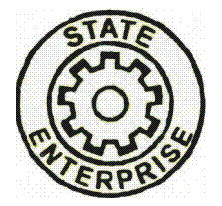 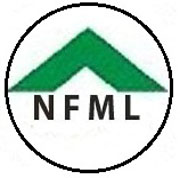 National Fertilizer Marketing Limited,Gallop TENDERS FOR transportation of urea (imported) Ex-gwadar, karachi & bin qasim portsMinistry of Industries & Production Government of PakistanNFC